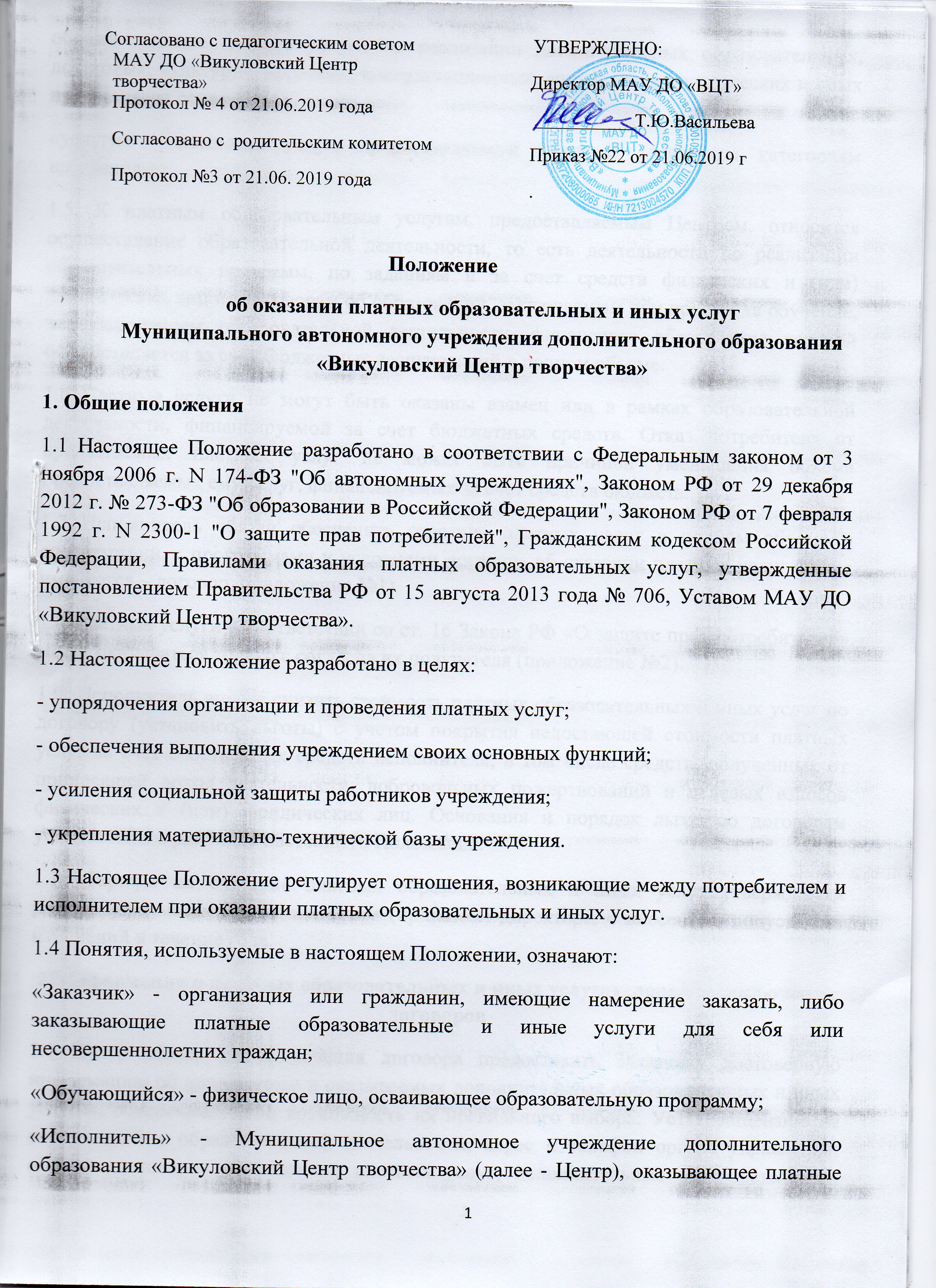  образовательные и иные услуги по реализации дополнительных образовательных, досуговых, культурно-массовых, консультационных, социально-педагогических и иных программ, на основании Устава; «услуги» - комплекс услуг, предоставляемый Центром различным категориям населения. 1.5. К платным образовательным услугам, предоставляемым Центром, относится осуществление образовательной деятельности, то есть деятельности по реализации образовательных программ, по заданиям и за счет средств физических и (или) юридических лиц по договорам об образовании, заключаемым при приеме на обучение, за исключением образовательной деятельности, финансовое обеспечение которой осуществляется за счет бюджетных ассигнований в полном объеме. 1.6 Платные услуги не могут быть оказаны взамен или в рамках образовательной деятельности, финансируемой за счет бюджетных средств. Отказ потребителя от предлагаемых платных услуг не может быть причиной уменьшения объема предоставляемых ему услуг, финансируемых за счет средств бюджета. 1.7 Исполнитель обязан обеспечить оказание платных услуг в полном объеме в соответствии, с программами и условиями договора об оказании платных услуг (далее именуется – договор, приложение №1). 1.8 Платные услуги в соответствии со ст. 16 Закона РФ «О защите прав потребителей» могут оказываться только с согласия их получателя (приложение №2). 1.9  Исполнитель вправе снизить стоимость платных образовательных и иных услуг по договору (установить льготы) с учетом покрытия недостающей стоимости платных услуг за счет собственных средств исполнителя, в том числе средств, полученных от приносящей доход деятельности, добровольных пожертвований и целевых взносов физических и (или) юридических лиц. Основания и порядок льгот по договорам установлены в разделе 5 настоящего Положения. 1.10 Тарифы на оказание платных образовательных и иных услуг утверждается распорядительным локальным актом (приказом) директора, с внесением допустимых изменений в течение года. 2. Информация о платных образовательных и иных услугах, порядок заключения договоров2.1 Центр обязан до заключения договора предоставить Заказчику достоверную информацию об исполнителе и оказываемых дополнительных образовательных и иных услугах, обеспечивающую возможность их правильного выбора: Устав, лицензию на осуществление образовательной деятельности; адрес и телефон органа управления; образцы договоров об оказании платных услуг; дополнительные образовательные, досуговые и культурно-массовые программы, стоимость услуг, которая включается в плату по договору; перечень иных услуг, оказываемых за плату только с согласия потребителя; перечень категорий потребителей, имеющих право на получение льгот, порядок внесения  средств родителей (лиц, их заменяющих) по оказанию платных услуг (приложение №3), а также перечень льгот, предоставляемых при оказании платных дополнительных образовательных и иных услуг в соответствии с федеральными законами и иными нормативными правовыми актами. 2.2 Центр обязан сообщать заказчику по его просьбе другие относящиеся к договору и соответствующей образовательной и иной услуге сведения. 2.3 Информация должна доводиться до заказчика на русском языке. Информация и сведения, предусмотренные п.2.1 и 2.2 настоящего Положения, считаются надлежащим образом доведёнными до заказчика путём её размещения в Центре  в общедоступном для ознакомления месте: на стендах, стеллажах, вывесках и т. п., а в случаях, предусмотренных законодательством, на официальном сайте учреждения. 2.4 Центр обязан соблюдать утвержденные им локальные документы: учебный план, годовой календарный учебный график и расписание занятий. Режим занятий (работы) устанавливается исполнителем. Центр обязан заключить договор с заказчиком при наличии возможности оказать запрашиваемую заказчиком образовательную и иную услугу. 2.5 Центр не вправе оказывать предпочтение одному заказчику перед другим в отношении заключения договора, кроме случаев, предусмотренных законом и иными нормативными правовыми актами. 2.6 Договор заключается в письменной форме и должен содержать следующие сведения: а) полное наименование и фирменное наименование исполнителя; б) место нахождения исполнителя; в) наименование или фамилия, имя, отчество заказчика, телефон заказчика; г) место нахождения или место жительства заказчика; д) фамилия, имя, отчество представителя исполнителя и (или) заказчика, реквизиты документа, удостоверяющего полномочия представителя исполнителя и (или) заказчика; е) фамилия, имя, отчество обучающегося, его место жительства, телефон (указывается в случае оказания платных образовательных услуг, в пользу обучающегося, не являющегося заказчиком по договору); ж) права, обязанности и ответственность исполнителя, заказчика и обучающегося; з) полная стоимость образовательных и иных услуг, порядок их оплаты; и) сведения о лицензии на осуществление образовательной деятельности (наименование лицензирующего органа, номер и дата регистрации лицензии); к) вид, уровень и (или) направленность образовательной программы (часть образовательной программы определенного уровня, вида и (или) направленности); л) форма обучения; м) сроки освоения образовательной программы (продолжительность обучения); н) порядок изменения и расторжения договора; о) другие необходимые сведения, связанные со спецификой оказываемых платных образовательных и иных услуг. 2.7  Договор составляется в двух экземплярах, один из которых находится у исполнителя, другой - у заказчика. 2.8  В соответствии с Федеральным законом от 27.07.2006 г. № 152-ФЗ «О персональных данных» с родителями (лицами, их заменяющими) заключается согласие об обработке персональных данных их и  учащихся, не противоречащих  законодательству Российской Федерации (приложение №4)2.9. Заказчик обязан оплатить оказываемые образовательные и иные услуги в порядке и в сроки, указанные в договоре. Заказчику в соответствии с законодательством Российской Федерации должен быть выдан документ, подтверждающий оплату образовательных и иных услуг. 3. Ответственность исполнителя и заказчика3.1  Центр оказывает образовательные и иные услуги в порядке и в сроки, определенные договором. 3.2 За неисполнение, либо ненадлежащее исполнение обязательств по договору, Центр и заказчик несут ответственность, предусмотренную договором и законодательством Российской Федерации. 3.3  При обнаружении недостатков оказанных образовательных и иных услуг, в том числе оказание их не в полном объеме, предусмотренном договором, заказчик вправе по своему выбору потребовать: а) безвозмездного оказания образовательных и иных услуг, в том числе оказания услуг в полном объеме в соответствии с договором; б) соответствующего уменьшения стоимости оказанных образовательных и иных услуг. 3.4 Заказчик вправе расторгнуть договор, если в установленный договором срок недостатки оказанных образовательных и иных услуг не устранены исполнителем, либо имеют существенный характер. 4. Основы формирования тарифов4.1 Цена на платные образовательные и иные услуги состоит из следующих составляющих: - затраты на оплату труда работников Центра (с учетом отчислений по страховым взносам на обязательное пенсионное страхование, на обязательное медицинское страхование, на обязательное социальное страхование на случай временной нетрудоспособности и в связи с материнством, на обязательное страхование от несчастных случаев на производстве и профессиональных заболеваний); - затраты на оплату товаров, работ и услуг, включая оплату приобретение расходных материалов, необходимых для поддержания Центра в функциональном состоянии, включая обеспечение сохранности имущества; - затраты на оплату содержания недвижимого имущества и особо ценного движимого имущества, включающие в себя: а) затраты на оплату коммунальных услуг (с учетом требований части 2 статьи 24 Федерального закона от 23.11.2009 № 261-ФЗ «Об энергосбережении и повышении энергетической эффективности и о внесении изменений в отдельные законодательные акты Российской Федерации»); б) затраты на оплату текущего содержания и ремонт зданий и сооружений; в) затраты на оплату текущего содержания и ремонт особо ценного движимого имущества; г) затрату на оплату налогов и сборов, таможенных пошлин, а также страховых взносов;д) затраты на проведение мероприятий, чаепитий, для приобретения подарков (согласно сметы, годового плана воспитательной работы учреждения).4.2 Прейскурант тарифов (цен) на услуги утверждается Приказом директора Центра. 5. Льготы по оплате5.1. Льготы по оплате образовательных услуг могут быть предоставлены обучающимся, не получающим образовательные услуги в учреждении за счет государственного задания. 5.2. В Центре устанавливаются следующие льготы по оплате образовательных услуг: а) обучающиеся, состоящие в Региональной базе данных талантливых детей и молодежи Тюменской области, являющиеся победителями и призерами региональных конкурсов, соревнований, фестивалей и т.п. – 50%. (на период учебного года, следующего за годом соответствующего достижения);б) сотрудники Центра, дети сотрудников Центра – 50%в) дети-инвалиды – 100%г) дети-сироты – 100%;д) дети, оставшиеся без попечения родителей- 100%;е) дети, состоящие в банке данных семей и несовершеннолетних «Группы особого внимания»- 100%.  Льготы, установленные в рамках проведения стимулирующих и поощрительных акций, регулируемых отдельными локальными актами. 5.2.1. Льготы, указанные в п.п. а), б) п. 5.2 устанавливаются одному обучающемуся не более чем на одну услугу (в случае, если дополнительная общеобразовательная общеразвивающая программа является модульной, каждый модуль программы выступает самостоятельной услугой), вторая и последующие услуги оплачиваются Заказчиком в объеме 100%. 5.2.2. Льготы не распространяются на индивидуальные занятия. 5.2.3. Льготы, указанные в п.п. а) п. 5.2. предоставляются по письменному заявлению законных представителей ребёнка (родитель, опекун, попечитель), с одновременным предоставлением необходимых подтверждающих документов. 5.2.4. Льготы, указанные в п.п. б) п. 5.2. предоставляются по письменному заявлению (служебной записке) педагогического работника, согласованной со специалистом, курирующим наполнение Региональной базы данных талантливых детей и молодежи. 5.3. Примерный перечень подтверждающих льготы документов: а) справка органов опеки и попечительства об опекунстве (попечительстве) и опекаемом ребёнке; б) справка органа медико-социальной экспертизы, подтверждающая факт установления категории "ребенок-инвалид"; в) копии свидетельств: о рождении ребёнка, смерти супруга, о расторжении брака (с предъявлением оригинала); г)иные необходимые подтверждающие документы, выданные компетентными органами: заключения, акты, удостоверения, выписки и т.п. (в том числе их копии, заверенные выдавшим органом или нотариально, либо с предъявлением оригинала). 5.5. Количественный состав необходимых подтверждающих льготы документов определяется уполномоченным лицом Центра в каждом конкретном случае индивидуально. 6. Расходование средств6.1 Распорядителем полученных средств от оказания платных образовательных и иных услуг (внебюджетные средства) является Центр в лице директора. 6.2 Средства от реализации платных образовательных и иных услуг направляются на расходы по содержанию Центра, в том числе на заработную плату работников, стимулирующие и компенсационные выплаты, сверх установленных бюджетных ассигнований в соответствии с действующим Положением об оплате труда работников Центра. 7. Заключительные положения7.1 Настоящее Положение вступает в силу с 01 сентября 2019 года.Приложение №1«__» _____________ 20__г.                                                                                                                                                                             с. Викулово                                                                                                                                                               Договор №________на оказание платных образовательных услугМуниципальное автономное учреждение дополнительного образования  «Викуловский Центр творчества» (МАУ ДО «ВЦТ») находящееся по адресу Тюменская область Викуловский район с. Викулово ул. Карла Маркса, 30, на основании лицензии серия 72Л01_№ 0001421, регистрационный  №372 от 18.09.2015 г., (выданной Департаментом по лицензированию, государственной аккредитации, надзору и контролю в сфере образования Тюменской области), именуемое в дальнейшем «Исполнитель», в лице директора Васильевой Татьяны Юрьевны, действующего на основании Устава (далее - Исполнитель), с одной стороны, и(ФИО родителя, законного представителя несовершеннолетнего, статус, заполняются печатными буквами) (далее - Заказчик) и(ФИО ребенка, дата рождения заполняются печатными буквами)(проживающий по адресу, телефон) (далее – Обучающийся), с другой стороны, заключили настоящий договор о нижеследующем.Предмет договора.Исполнитель (МАУ ДО «ВЦТ») оказывает Заказчику платные образовательные услуги МАУ ДО «ВЦТ» и Заказчика по следующим образовательным программам в соответствии с Положением об оказании платных образовательных и иных услуг МАУ ДО  «ВЦТ» в интересах Обучающегося по очной форме обучения, а Заказчик принимает и оплачивает эти образовательные услуги в соответствии с Положением об оказании платных образовательных и иных услуг МАУ ДО «ВЦТ» и условиями настоящего договора.1.2.Срок освоения образовательной программы (продолжительность обучения) устанавливается с 1 сентября по 31 мая.При начале оказания услуги позднее даты, указанной в данном пункте, оплата осуществляется пропорционально периоду времени оказания услуг (сумма оплаты зависит от конкретной даты начала занятий).1.3. Начало оказания услуг: «_____»_______________20___г.1.4. Продолжительность учебного года с 01.09.201__ г. по 31.05.201__ г., занятия проводятся по расписанию, утвержденному Исполнителем. В случае, если день основного занятия выпал на праздничный день, либо в случае отсутствия педагога (нетрудоспособность, повышение квалификации) образовательное учреждение вправе перенести занятие на другой день без согласования с Заказчиком, предварительно уведомив об этом Обучающегося.Права Исполнителя, Заказчика, Обучающегося.2.1. Исполнитель вправе самостоятельно осуществлять образовательный процесс, выбирать системы оценок, формы, порядок и периодичность промежуточной аттестации Обучающегося, применять к нему меры поощрения и налагать взыскания в пределах, предусмотренных Уставом Исполнителя, а также в соответствии с локальными нормативными актами Исполнителя.2.2. Заказчик вправе требовать от Исполнителя предоставления информации по вопросам организации и обеспечения надлежащего исполнения услуг, предусмотренных разделом 1 настоящего договора, а также образовательной деятельности Исполнителя и перспектив ее развития; об успеваемости, поведении, отношении Обучающегося к учебе в целом и по отдельным предметам учебного плана.2.3. Обучающийся вправе обращаться к работникам Исполнителя по вопросам, касающимся процесса обучения в МАУ ДО «ВЦТ»; получать полную и достоверную информацию об оценке своих знаний, умений и навыков, а также о критериях этой оценки; пользоваться имуществом Исполнителя, необходимым для осуществления образовательного процесса, во время занятий, предусмотренных расписанием.2.4. Заказчик вправе обращаться к работникам Исполнителя при возникновении необходимости индивидуальных занятий, в таком случае заключается договор на оказание услуг по платным индивидуальным занятиям.2.5. В соответствии с Федеральным Законом № 152 - ФЗ «Заказчик» дает свое согласие МАУ ДО  «Викуловский Центр творчества», адрес с. Викулово, ул. Карла Маркса, д. 30 на обработку информации, составляющей его персональные данные.2.6. В соответствии с Федеральным Законом № 152 - ФЗ «Заказчик» как законный представитель «Обучающегося» дает МАУ ДО  «Викуловский Центр творчества», адрес с. Викулово, ул. Карла Маркса, д. 30 на обработку информации, составляющей  персональные данные «Обучающегося».2.7. Заявление (согласие) на обработку персональных данных Приложение № 1 к договору.3. Обязанности Исполнителя.Исполнитель обязан:3.1. Зачислить Обучающегося, выполнившего установленные Уставом и иными локальными нормативными актами Исполнителя условия приема.3.2. Организовать и обеспечить надлежащее исполнение услуг, предусмотренных в разделе 1 настоящего договора. Образовательные услуги оказываются в соответствии с учебным планом, годовым календарным учебным графиком, расписанием занятий и другими локальными нормативными актами Исполнителя.3.3. Создать Обучающемуся необходимые условия для освоения выбранной образовательной программы.3.4. Принимать от Обучающегося и (или) Заказчика плату за образовательные услуги3.5. Проявлять уважение к личности Обучающегося, не допускать физического и психологического насилия, обеспечить условия укрепления нравственного, физического и психологического здоровья, эмоционального благополучия Обучающегося с учетом его индивидуальных особенностей.3.6. Сохранить место за Обучающимся в случае пропуска занятий по уважительным причинам, при своевременном извещении об этом.4. Обязанности Заказчика.Заказчик обязан:4.1. Обеспечить посещение занятий согласно учебному расписанию, своевременное исполнение учебных заданий Обучающимся.4.2. При поступлении Обучающегося в МАУ ДО «ВЦТ» и в процессе его обучения своевременно предоставлять все необходимые документы для зачисления. Документы считаются своевременно предоставленными: при поступлении – до момента зачисления Обучающегося в МАУ ДО «ВЦТ»; в процессе обучения – в трехдневный срок с момента требования необходимых документов соответствующими сотрудниками Исполнителя.4.3. Заказчик обязан своевременно вносить плату за предоставляемые Обучающемуся образовательные услуги, указанные в разделе 1 настоящего Договора, в размере и порядке, определенных настоящим Договором.4.4. Проявлять уважение к педагогическому, административно-хозяйственному и иному персоналу Исполнителя.4.5. Соблюдать режим безопасности учреждения, контроль доступа в здание, правила внутреннего распорядка Исполнителя.4.7. Соблюдать требования Устава Исполнителя, общепринятые нормы поведения, возмещать ущерб, причиненный Обучающимся имуществу Исполнителя, в соответствии с законодательством Российской Федерации.4.8.Незамедлительно сообщить Исполнителю информацию о склонении Заказчика к коррупционным действиям, педагогическим, административно-хозяйственным и иным персоналом Исполнителя.5. Обязанности Обучающегося.Обучающийся обязан:5.1. Посещать занятия, указанные в учебном расписании.5.2. Выполнять задания по подготовке к занятиям, даваемые педагогическими работниками Исполнителя.5.3. Извещать Исполнителя о причинах отсутствия Соблюдать требования Устава Исполнителя, Правил внутреннего трудового распорядка и иных локальных нормативных актов, соблюдать учебную дисциплину и общепринятые нормы поведения, в частности, проявлять уважение к научно-педагогическому, инженерно-техническому, административно-хозяйственному, учебно-вспомогательному и иному персоналу Исполнителя и другим обучающимся, не посягать на их честь и достоинство.5.4. Бережно относиться к имуществу Исполнителя.5.5. Соблюдать режим безопасности учреждения, контроль доступа в здание, правила внутреннего распорядка Исполнителя.6. Стоимость услуг, сроки и порядок оплаты6.1. Стоимость платных образовательных услуг за весь период обучения Обучающегося определяется в соответствии с п.п.1.1. настоящего Договора.       Заказчик осуществляет оплату образовательных услуг, предусмотренных настоящим договором ежемесячными авансовыми (предварительными) денежными платежами в размере стоимости обучения за 4 расчетные недели, в случае если расчетным периодом в месяце будут являться 5 недель Заказчик вносит оставшиеся денежные средства на счет Исполнителя на основании табеля посещаемости детей. Корректировка по оплате услуг производится в следующем месяце. Обязанность Заказчика по оплате считается исполненной надлежащим образом с момента внесения денежных средств Исполнителю. С учетом того, что плата за обучение имеет авансовую (предварительную) оплату, обязательство Исполнителя по оказанию Обучающемуся образовательных услуг, носит встречный характер по отношению к обязательствам Заказчика по ее своевременному и полному внесению (ст.328 Гражданского кодекса РФ). В случае неоплаты, несвоевременной либо неполной оплаты за обучение, Исполнитель вправе на свое усмотрение: приостановить оказание образовательных услуг, а именно не допускать Обучающегося до занятий и (или) до мероприятий, связанных с контролем знаний (аттестации), при наличии веских оснований полагать, что ненадлежащее исполнение (неисполнение) Заказчиком указанных обязательств необходимо расценивать как односторонний отказ от настоящего договора, прекратить оказание образовательных услуг, при этом вескими основаниями могут служить доказательства, позволяющие расценивать действия (бездействие) Заказчика как односторонний отказ от настоящего договора.6.2. Оплата образовательных услуг производится до 25-го числа текущего учебного месяца на расчетный счет (либо в кассу) Исполнителя. Форма оплаты _________________________________(почасовая или фиксированная)6.3. Перерасчет денежных средств производится:- в случае отмены занятий пропорционально времени оказания услуги;- в случае пропуска обучающимся занятий по уважительной причине (лечение в стационарном медицинском учреждении, санаторно-курортное лечение) и при предоставлении оригинала документа (справка и т.п.).6.4. В случае пропуска обучающимся занятий по иным причинам перерасчет стоимости договора не производится.6.5. В стоимость образовательных услуг по настоящему договору не включается стоимость индивидуальных учебных принадлежностей (тетради, ручки, карандаши и т.д.), специальной формы одежды, учебников, рабочих тетрадей и иных учебно-методических пособий, расходных материалов и индивидуального инвентаря, необходимых для реализации данной программы (цветная бумага, краски, кисти, музыкальные инструменты, индивидуальный спортивный инвентарь и т.д.).  6.6. Исполнитель имеет право в одностороннем порядке, без предварительного уведомления Заказчика, в течение срока действия настоящего договора, но не чаще одного раза в учебном году, изменить порядок и/или размер оплаты за предоставляемые образовательные услуги на последующий неоплаченный период обучения.В связи с этим заключается дополнительное соглашение к настоящему договору, являющееся неотъемлемой его частью. Причем Заказчик обязуется подписать данное дополнительное соглашение и оплатить образовательные услуги в новом размере следующего ежемесячного денежного платежа одновременно с его заключением, в противном случае настоящий договор будет считаться расторгнутым с даты отказа, с возмещением Заказчиком Исполнителю стоимости фактически оказанных услуг.7. Порядок изменения и расторжения договора.7.1. Условия, на которых заключен настоящий Договор, могут быть изменены по соглашению Сторон, в соответствии с действующим законодательством Российской Федерации.7.2. Настоящий Договор может быть расторгнут в любое время по соглашению Сторон или по инициативе Заказчика (при условии заблаговременного соответствующего письменного уведомления Исполнителя).7.3.Настоящий Договор может быть расторгнут по инициативе Исполнителя в одностороннем порядке в случаях- просрочки оплаты стоимости платных образовательных услуг;- невозможности надлежащего исполнения обязательства по оказанию платных образовательных услуг вследствие действий (бездействия) Обучающегося, в том числе при пропусках Обучающегося занятий более 2 недель без уважительных причин. - неисполнения или ненадлежащего исполнения Заказчиком и (или) Обучающимся своих обязанностей по данному договору и/или в случаях, предусмотренных законодательством Российской Федерации. 8. Ответственность за неисполнение или ненадлежащее исполнение обязательств по настоящему договору8.1. В случае неисполнения или ненадлежащего исполнения сторонами обязательств по настоящему договору они несут ответственность, предусмотренную Гражданским кодексом Российской Федерации, Законом Российской Федерации "О защите прав потребителей", иными федеральными законами и нормативными правовыми актами.9. Срок действия договора и другие условия.9.1. Настоящий договор вступает в силу со дня его подписания и действует до исполнения сторонами взятых на себя обязательств.9.2. Договор составлен в двух экземплярах, имеющих равную юридическую силу, по одному для каждой из сторон.Приложение №2 к Договору № ______на оказание образовательных услуг.в МАУ ДО «ВЦТ»   От_______________________________________________________________Заявление (согласие)	В соответствии с Федеральным законом от 27.07.2006 № 152-ФЗ «О персональных данных» выражаю свое согласие на обработку  (в том числе автоматизированную/не автоматизированную обработку, сбор, систематизацию, накопление, хранение, уточнение (обновление, изменение), использование, распространение, передачу) способами, не противоречащими законодательству Российской Федерации моих персональных данных и персональных данных моего несовершеннолетнего ребенка _____________________________________________________________________________(Ф.И.О. ребенка, дата рождения)Настоящим я выражаю свое согласие на передачу моих персональных данных и персональных данных моего ребенка следующим органам и организациям: вышестоящие по отношению к МАУ ДО «ВЦТ» органы власти и управления образованием, региональный оператор базы данных талантливых детей и молодежи, правоохранительные органы, в случаях, установленных законодательством РФ и в пределах полномочий указанных органов и организаций. С целью выявления, осуществления сопровождения, включая информирование общественности об имеющихся достижениях, привлечение к проведению образовательных, творческих, технических, научно-исследовательских, инновационных проектов и программ, а также иных мероприятий, реализуемых МАУ ДО «ВЦТ», следующие персональные данные:Настоящее согласие действует неопределенное время.Родитель (законный представитель) субъекта персональных данных вправе отозвать данное согласие на обработку персональных данных несовершеннолетнего ребенка, письменно уведомив об этом руководство МАУ ДО «ВЦТ».	В случае отзыва родителем (законным представителем) субъекта персональных данных согласия на обработку персональных данных несовершеннолетнего ребенка руководитель МАУ ДО «ВЦТ» обязан сообщить ему о прекращении обработки персональных данных в срок, не превышающий трех рабочих дней с даты поступления указанного отзыва. ______________________________		____________________________      (ФИО)						 (подпись)«________»_________ 20_____ г.                                                                                                                                                                                                        Приложение №3                                             Директору МАУ ДО «ВЦТ» Т.Ю.Васильевой                                                 родителей, усыновителей, опекуна, попечителя (нужное подчеркнуть)                                                 1.Фамилия _______________________ имя _______________________                                                          отчество (при наличии)______________________тел.______________                                                     2. Фамилия _______________________ имя ______________________                                                    отчество (при наличии)______________________тел.______________                                                  Место жительства:                                                  село__________________ улица _______________________________                                                   дом ______ кв. __ e-mail_______________________________________ ЗАЯВЛЕНИЕ Прошу зачислить (ФИО ребенка) _______________________________________________________ _______________________________________(дата рождения ________________________) возраст _________ лет, в коллектив (название коллектива)__________________________________ ____________________________________________________________________________________на ____ год обучения по образовательной программе  (название)_________________________________________________________________________________________________________________________________________________________________С уставом образовательного учреждения, лицензией на право ведения образовательной деятельности, дополнительной образовательной программой, правилами приема в учреждение и другими документами, регламентирующими организацию образовательного процесса, ознакомлен(а).Дата _______________       Подпись заявителя __________________ Приложение (нужное подчеркнуть):    1) ксерокопия свидетельства о рождении ребенка / ксерокопия паспорта ребенка;                                                                 2) медицинское заключение о состоянии здоровья с указанием возможности заниматься в       объединениях дополнительного образования по избранному профилю (спортивному,       туристическому,  хореографическому);    3) другие документы, подтверждающие законность представления интересов ребенка                ____________________________________________________________________________________. Дата _______________ Подпись заявителя __________________ ………………………………………………………………………………………………… АнкетаШкола/д/с № ________________________________класс/группа______________________СНИЛС (ребенка) _____________________________________________________________ Посещает ли Ваш ребенок еще какие-либо объединения Центра (если «да», то какие)_____________________________________________________________________________________________________________________________________________________Особенности здоровья, поведения ребенка, с которыми Вы бы хотели поделиться с педагогом __________________________________________________________________________________________________________________________________________________________________________Сведения о родителях: Отец. Место работы________________________________________тел._______________________ Образование (нужное подчеркнуть): среднее, среднее профессиональное, высшее Мать. Место работы_________________________________________тел.______________________ Образование (нужное подчеркнуть): среднее, среднее профессиональное, высшее                                                                                               Иные сведения:                                                                                                                                                                             Приложение №4От ___________________________________ (Ф.И.О.)Проживающего по адресу:__________________________________________________Паспортные данные: __________№__________Выдан: _____________________________________________________________________________Тел.______________________________________ЗАЯВЛЕНИЕПрошу зачислить моего несовершеннолетнего ребенка_____________________________________________________________________________________________на дополнительные платные образовательные услуги по программе___________________________________________________________________________________________________________________________________________________________________С _____________________по_________________________________________________С положение об оказании платных образовательных и иных услуг МАУ ДО «Викуловуский Центр творчества» ознакомлен, с порядком их оплаты согласен._________________________________________________________________________Дата                                                                                подпись                                                                     Ф.И.О.                                                                                                                                                                                 Приложение№5Порядок оказанияплатных образовательных услуг МАУ ДО «Викуловский Центр творчества»Настоящий «Порядок оказания платных образовательных услуг МАУ ДО «ВЦТ» (далее – Порядок)  регулирует порядок оказания платных образовательных услуг в Муниципальном автономном учреждении дополнительного образования «Викуловский Центр творчества» далее – МАУ ДО «ВЦТ») 1.Финансовые средства родителей вносятся в кассу бухгалтерии Муниципального автономного учреждения дополнительного образованияМАУ ДО «ВЦТ»   через Сбербанк-онлайн не позднее 25-го числа текущего месяца, за исключением летних каникулярных месяцев (июнь, июль, август). 2. Допускается прием  финансовых средств родителей за последующие месяцы обучения с разбивкой учебного года на периоды: месяц, полугодие (с 01 сентября  до 31 декабря и с 01 января по 31 мая), учебный год.3. Для родителей(лиц, их заменяющих) учащихся допускается внесение финансовых  средств по двум видам оплаты платной образовательной услуги – фиксированной и почасовой,  на выбор родителей (лиц, их заменяющих):3.1. Фиксированный вариант  предусматривает внесение финансовых средств (период - ежемесячно, за полгода, за учебный год) в размере единой суммы (приложение №1). Размер единой суммы исчисляется по следующей формуле:A= B x C : 9, гдеА- размер ежемесячной фиксированной оплаты;В – стоимость  платной образовательной  услуги за 1 академический час;С – количество часов, определенное Рабочей программой Дополнительной общеобразовательной общеразвивающей программы;9 – количество месяцев в учебном году.Фиксированный вариант предусматривает оказание образовательной услуги (единой или комплексной) в течение учебного года. При отсутствии учащегося на занятиях  перерасчет размера суммы  по платным  образовательным услугам  не производится. Перерасчет за пропущенные занятия  производится при наличии подтверждающего документа о нахождении учащегося на стационарном лечении в медицинском учреждении.3.2. Почасовой  вариант предусматривает внесение финансовых средств за фактически оказанные  платные образовательные услуги (приложение №2) в соответствии с представленным Табелем учета посещаемости обучающегося.              В оплату не входят – каникулярное время (1 неделя в ноябре, 2 недели в январе, 1 неделя в марте), занятия, пропущенные по уважительным причинам с предоставлением подтверждающего оправдательного документа (медицинской справки, заявления родителей  на оздоровительный отдых, по другим уважительным  причинам). За пропущенные занятия могут предоставляться  дополнительные занятия при наличии свободного времени у педагога и учащегося с составлением дополнительного расписания этих занятий, утвержденного заместителем директора МАУ ДО «ВЦТ».4.  В МАУ ДО «ВЦТ» предоставляются льготы по оплате за оказание образовательных услуг на основании «Положения об оказании платных образовательных и иных услуг МАУ ДО «ВЦТ»4.1.  Льготы по оплате платных образовательных услуг могут быть предоставлены обучающимся, не получающим образовательные услуги в МАУ ДО «ВЦТ» за счет государственного муниципального  задания, за исключением льготной категории учащихся, указанной в п.п.4.2.2. 4.2.  Для обучающихся  на платных отделениях, кружках, объединениях, студиях и т.д. МАУ ДО «ВЦТ» распространяются следующие льготы по оказанию платных образовательных  и иных  услуг:   4.2.1.  с оплатой образовательных  услуг  - 50%  (льготы  оформляются на основании  заявления родителей, письменного заявления (служебной записки) ПДО,  ежегодно до 10 сентября или по получению права на льготу  с даты подачи заявления. Перерасчет за предыдущий период не производится):                                                                                                                                    победитель и призёры очных региональных конкурсов, обучающиеся, состоящие в Региональной базе данных талантливых детей и молодежи Тюменской области, являющиеся победителями и призерами региональных конкурсов, фестивалей, соревнований и т.п. (на период учебного года, следующего за годом соответствующего достижения);                                                                                      для детей сотрудников МАУ ДО «ВЦТ»  4.2.2.  с оплатой образовательных  и иных услуг  - 100%  (льготы  оформляются на основании  заявления родителей (лиц, их заменяющих: опекун, попечитель), с одновременным предоставлением необходимых подтверждающих документов,   ежегодно до 10 сентября или по получению права на льготу  с даты подачи заявления. Перерасчет за предыдущий период не производится):                                                                                                                                    дети-сироты;дети оставшиеся без попечения родителей;дети-инвалиды;победители и призёры очных международных, всероссийских конкурсов фестивалей – 100 %дети, состоящие в банке данных семей и несовершеннолетних «Группы особого внимания». 4.3. Льготы, указанные в п.п. 4.2.1, 4.2.2.устанавливаются одному обучающемуся не более чем на одну услугу, вторая и последующие слугу оплачиваются родителями (лицами, их заменяющими) в объеме 100%. При наличии 2-х и более оснований для социальных льгот, обучающемуся предоставляется большая льгота и не более чем на одну услугу. 4.4.  Примерный перечень подтверждающих льготы документов:а) справка органов опеки и попечительства об опекунстве  (попечительстве) и опекаемом ребёнке;б) справка органа медико-социальной экспертизы, подтверждающая факт установления категории «ребёнок-инвалид»;в) иные необходимые подтверждающие  документы, выданные компетентными органами: заключения, акты, удостоверения, выписки и т.п. (в том числе их копии, заверенные выдавшим органом или нотариально, либо с предъявлением оригинала).4.5. Льготы не распространяются на индивидуальные занятия.5. Порядок оплаты услуг по реализации образовательных программ по персонифицированному дополнительному образованию учащихся  осуществляется в соответствии с   «Правилами персонифицированного дополнительного образования детей в Тюменской области» утвержденными заседанием Межведомственного совета по развитию дополнительного образования в Тюменской области №5 от 29.04.2019 г. и муниципальными локальными актами.6. Академический отпуск:                                                                                                                                                                                                                                           6.1.  предоставляется на основании заявления родителей с указанием причины, оформленный не позднее первой недели отсутствия ребенка в МАУ ДО «ВЦТ».                                                                                                                                                                                                                                                                    6.2.  может быть оформлен на срок  до одного года.                                                                                               7. Поступления доходов от оказания платных и иных образовательных услуг зачисляются на лицевой счет МАУ ДО «ВЦТ» и могут быть использованы на развитие материально-технической базы МАУ ДО «ВЦТ», на зарплату работников МАУ ДО «ВЦТ», на хозяйственные нужды  МАУ ДО «ВЦТ», на организацию учебно-воспитательных мероприятий для учащихся, согласно «Положения об оказании платных образовательных и иных услуг МАУ ДО «ВЦТ», «Перечня и тарифов на оказание платных образовательных услуг МАУ ДО «ВЦТ», «Перечня платных образовательных программ МАУ ДО «ВЦТ»  на 2019-20 учебный год» (приложение№3)                                                                                                                                                              8. Директор  и  главный бухгалтер МАУ ДО «ВЦТ», несут ответственность за целевое использование средств, поступающих от оказания платных образовательных и иных услуг родителей (лиц, их заменяющих).                                                                                                     Наименование услугиНаименование образовательной программыНаправленностьФорма предоставления услуги/ форма оплаты (фиксированная или поча-совая)Часть (модуль) образовательной программыКоличество академических часовКоличество академических часовСумма, руб.Сумма, руб.Наименование услугиНаименование образовательной программыНаправленностьФорма предоставления услуги/ форма оплаты (фиксированная или поча-совая)Часть (модуль) образовательной программыВ неделювсего по учебному плануза 4 неделивсего за годДополнительное образованиеочнаяДополнительное образованиеочнаяДополнительное образованиеочнаяДополнительное образованиеочнаяДополнительное образованиеочнаяДополнительное образованиеочнаяДополнительное образованиеочнаяЗаказчик_____________________________________(заполняется печатными буквами)                                                                   Адрес:____________________________________________________________________________________Паспортные данные:  серия  ____________     №  __________                когда выдан :_______________ кем выдан: _____________________________________________________________________________________Контактный телефон: __________________________________________ Подпись_____________________«___» __________ 20__________ г.               Экземпляр договора  получили на руки _________________ (подпись)ИсполнительМАУ ДО  «Викуловский Центр творчества»Адрес: Россия, 625570,  с. Викулово,  ул. К. Маркса, 30                                           ИНН 7213004570 	  «______» _____________ 20_______ г.Директор ______________________Т.Ю. ВасильеваМП№Персональные данныеСогласие1 ФамилияДа2ИмяДа3ОтчествоДа4Год, месяц, дата и место рожденияДа5Паспортные данные/ свидетельства о рожденииДа6Адрес места жительства и регистрацииДа7Контактные телефоны, e-mailДа8ОбразованиеДа9Сведения о местах учебыДа10Сведения о местах работыДа11Данные медицинской картыДа12Данные полиса медицинского страхованияДа13Фотографическое изображение Да14ДостиженияДа15ПоощренияДа16Другие сведения необходимые для осуществления сопровожденияДа1. Неполная семья2. Многодетная семья (указать количество детей) _____3. Малоимущая семья4.Ребенок, состоящий в Банке данных семей и несовершеннолетних ГОВ5. Опекаемый ребенок6. Ребенок-сирота7. Ребенок-инвалид8. Ребенок сотрудника Центра